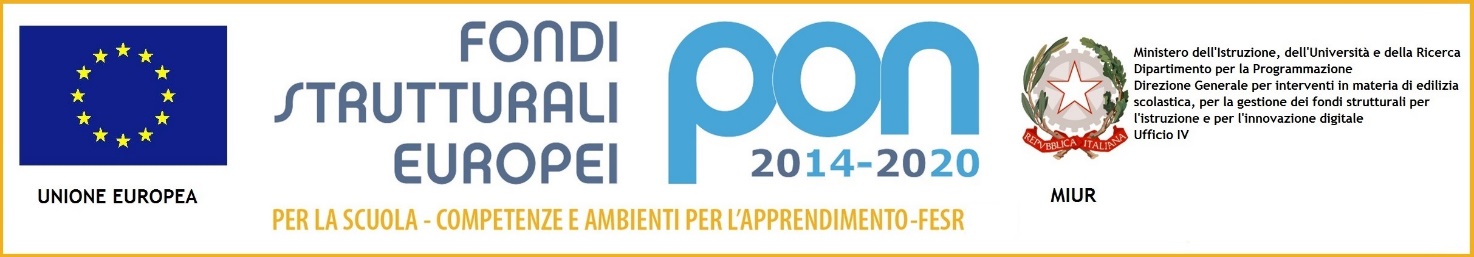                                                   ISTITUTO COMPRENSIVO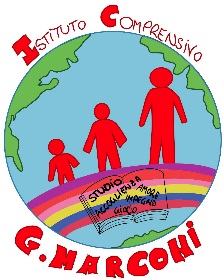 "G.MARCONI"       via ionio snc, 84091 battipaglia Codice meccanografico SAIC8AD009 – C.f. 91050600658           E-mail SAIC8AD009@istruzione.it – Pec saic8ad009@pec.istruzione.it             Sito web:  http://www.icmarconibattipaglia.gov.iISTANZA DI PARTECIPAZIONE(DA CONSEGNARE ENTRO IL 13/12/2017)“Il mondo…non mi fa paura”Codice identificativo Progetto: 10.1.1A-FSEPON-CA-2017-68 CUP: E29G16002030007Avviso pubblico 10862 del 16/09/2016 “Progetti di inclusione sociale e lotta al disagio nonché per garantire l’apertura delle scuole oltre l’orario scolastico soprattutto nelle aree a rischio e in quelle periferiche”. Asse I - Istruzione - Fondo Sociale Europeo (FSE). Obiettivo specifico 10.1. - Riduzione del fallimento formativo precoce e della dispersione scolastica e formativa. Azione 10.1.1 - Interventi di sostegno agli studenti caratterizzati da particolari fragilitàIl/La sottoscritto/a____________________________________nato/a __________________________prov._____________il___________________ C.F. ___________________________________________________residente in ___________________________________________ prov. _____________________________via/Piazza____________________________________________________________ n. civ. ______________telefono________________________________________________cell. _____________________________Classe frequentata ________indirizzo ___________________________sede _________________________CHIEDEdi poter partecipare al progetto PON FSE “Il mondo…non mi fa paura” organizzato dall’I.C.”G.Marconi”di Battipaglia e di essere iscritto al seguente modulo: Battipaglia, ____/____/2017                                  Firma dell’alunno/a ________________________________I sottoscritti _________________________________________ genitori dell’alunno/a dichiarano di essere aconoscenza della richiesta inoltrata dal/dalla figlio/a ed autorizzano la partecipazione al progetto.I sottoscritti dichiarano di aver preso visione del bando e di accettarne il contenuto. In caso di partecipazione i sottoscritti si impegnano a far frequentare il/la proprio/a figlio/a con costanza ed impegno, consapevoli che per l’amministrazione il progetto ha un impatto notevole sia in termini di costi che di gestione. Si precisa che l’Istituto Comprensivo “G.Marconi” di Battipaglia, depositario dei dati personali, potrà, a richiesta, fornire all’autorità competente del MIUR le informazioni necessarie per le attività di monitoraggio e valutazione del processo formativo a cui è ammesso l'allievo/a.Battipaglia, ____/____/2017                            Firma del genitore_____________________________________Firma del genitore_____________________________________CONSENSO PER IL TRATTAMENTO DEI DATI PERSONALI E SENSIBILI Il/la sottoscritto/a con la presente, ai sensi degli articoli 13 e 23 del D.Lgs. 196/2003 (di seguito indicato come “Codice Privacy”) e successive modificazioni ed integrazioni, AUTORIZZAL’Istituto Comprensivo “G.Marconi” di Battipaglia al trattamento, anche con l’ausilio di mezzi informatici e telematici, dei dati personali forniti dal sottoscritto; prende inoltre atto che, ai sensi del “Codice Privacy”, titolare del trattamento dei dati è l’Istituto sopra citato e che il sottoscritto potrà esercitare, in qualunque momento, tutti i diritti di accesso ai propri dati personali previsti dall’art. 7 del “Codice Privacy” (ivi inclusi, a titolo esemplificativo e non esaustivo, il diritto di ottenere la conferma dell’esistenza degli stessi, conoscerne il contenuto e le finalità e modalità di trattamento, verificarne l’esattezza, richiedere eventuali integrazioni, modifiche e/o la cancellazione, nonché l’opposizione al trattamento degli stessi).Battipaglia, ____/____/2017                            Firma del genitore_____________________________________Firma del genitore_____________________________________Titolo modulon. oreBARRARE UNA SOLA PREFERENZA CON UNA XIL MIO CORPO DICE DI SI 130IL MIO CORPO DI CE DI SI 230IN-CANTIAMO IN CORO30TEATRALIT-ARS30LA SCRITTURA VA A TEATRO30COMUNICHIAMO IN …CODING30MATEMATICA…NON MI FAI PIÙ PAURA30LEGALIamoci IL FUTURO30